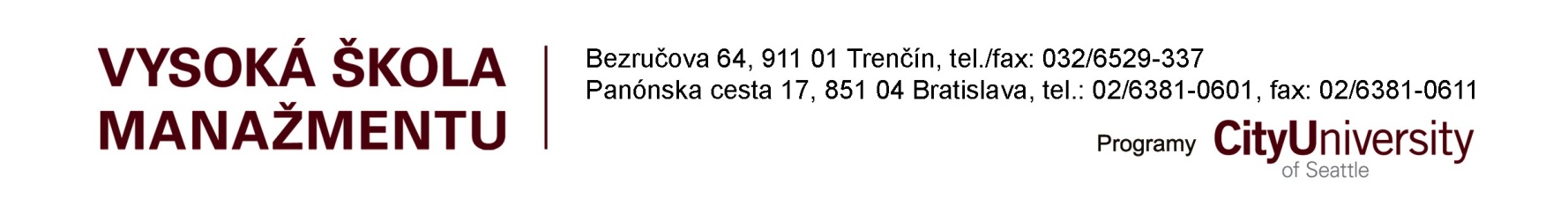 Prihláška na dizertačnú skúškuTéma dizertačnej práce:Prihlášku odporúčam prijať:                                                 Podpis školiteľa:  ................................Dátum:                                                                                  Podpis doktoranda: ..............................Meno a priezvisko doktoranda(vrátane titulov)Dátum a miesto narodeniaŠtátna príslušnosťPracovisko doktorandaAdresa trvalého bydliskaE-mailová adresaZačiatok doktorandského štúdiaŠtudijný odbor doktorandského štúdia(číselný kód a názov)3.3.16 Ekonomika a manažment podnikuŠtudijný programPodnikový manažmentMeno školiteľa (vrátane titulov)Názov predmetu    Dátum   skúšky  Počet kreditovKM 700 Kapitoly z makro- a mikroekonómie 16PM 702 Kvantitatívne metódy vo výskume v oblasti podnikového manažmentu10KM 705 Vybrané kapitoly z manažmentu10PM 704 Vybrané kapitoly z podnikového  manažmentu10Povinne voliteľný predmet I.7Povinne voliteľný predmet II.7Projekt dizertačnej práce30Tvorivá činnosť v oblasti vedy (minimálne 10 kreditov)Správnosť údajov potvrdená referátom pre vedu a doktorandské štúdiumPodpis zodp. osobyDátum